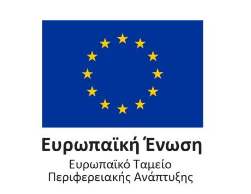 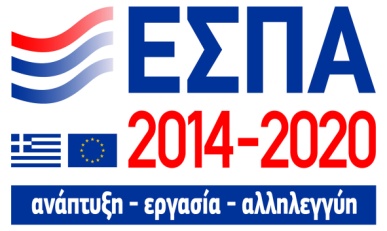 ΑΝΑΠΛΑΣΗ ΤΗΣ ΠΛΑΤΕΙΑΣ ΗΡΩΩΝ ΠΟΛΥΤΕΧΝΕΙΟΥ ΚΑΙ ΤΗΣ ΠΛΑΤΕΙΑΣ ΕΘΝΙΚΗΣ ΑΝΤΙΣΤΑΣΗΣ ΤΗΣ ΠΟΛΗΣ ΤΩΝ ΤΡΙΚΑΛΩΝΑΝΑΠΛΑΣΗ ΤΗΣ ΠΛΑΤΕΙΑΣ ΗΡΩΩΝ ΠΟΛΥΤΕΧΝΕΙΟΥ ΚΑΙ ΤΗΣ ΠΛΑΤΕΙΑΣ ΕΘΝΙΚΗΣ ΑΝΤΙΣΤΑΣΗΣ ΤΗΣ ΠΟΛΗΣ ΤΩΝ ΤΡΙΚΑΛΩΝΕΠΙΧΕΙΡΗΣΙΑΚΟ ΠΡΟΓΡΑΜΜΑ:ΠΕΡΙΦΕΡΕΙΑΚΟ ΕΠΙΧΕΙΡΗΣΙΑΚΟ ΠΡΟΓΡΑΜΜΑ ΘΕΣΣΑΛΙΑΣ 2014-2020ΔΙΑΡΘΡΩΤΙΚΟ ΤΑΜΕΙΟ :Ε.Τ.Π.Α (Ευρωπαϊκό Ταμείο Περιφερειακής Ανάπτυξης)ΔΙΚΑΙΟΥΧΟΣ:ΔΗΜΟΣ ΤΡΙΚΚΑΙΩΝΠΡΟΫΠΟΛΟΓΙΣΜΟΣ  Δ.Δ:3.000.000 €ΣΥΝΟΠΤΙΚΗ  ΠΕΡΙΓΡΑΦΗ- ΣΚΟΠΙΜΟΤΗΤΑ:Η πράξη αφορά στην αισθητική και περιβαλλοντική ανάπλαση συνολικής επιφάνειας 10.775m2 και περιλαμβάνει -την πλατεία  Ηρώων Πολυτεχνείου (κεντρική πλατεία), συνολικού εμβαδού 5.755,54 τ.μ.-την πλατεία Εθνικής Αντίστασης, συνολικού εμβαδού 3.916,46 τ.μ.-την περιοχή στο μέτωπο προς την πλευρά του ποταμού Ληθαίου, που συνδέει τις δύο πλατείες εμβαδού 1.103 τ.μ. , η οποία ξεκινάει από την οδό Αμαλίας κοντά στη συμβολή της με την οδό Σαράφη  και συνεχίζει επί της οδού Τσιτσάνη.Αναφορικά με την Κεντρική πλατεία (Ηρώων Πολυτεχνείου), προβλέπονται οι απαραίτητες εργασίες διαμόρφωσης εδάφους (εκσκαφές, επιχώσεις, καθαιρέσεις) για τη δημιουργία ενός εκτεταμένου, ανοιχτού κεντρικού πλατώματος .Η περιοχή προς την πλευρά του Ληθαίου ποταμού, που  συνδέει τις δύο πλατείες, διαμορφώνεται με δύο τύπους  χυτού έγχρωμου επεξεργασμένου σκυροδέματος,  περιλαμβάνει ζώνη  όδευσης τυφλών όπως και ποδηλατόδρομο και οδηγεί στην πλατεία Εθνικής Αντίστασης. Στην  πλατεία Εθνικής αντίστασης προβλέπεται υπερύψωση του κεντρικού τμήματός της με σκοπό την ομαλότερη προσέγγιση της γέφυρας Μαρούγγαινας, ιδιαίτερα από άτομα περιορισμένης κινητικότητας. Το κύριο υλικό διάστρωσης είναι χυτό δάπεδο επεξεργασμένου σκυροδέματος. Στο πράσινο πρανές του Ληθαίου ποταμού, και επί της ιδιοκτησίας του Δ.Τρικκαιων,  διαμορφώνονται αμφιθεατρικά κερκίδες και μια ράμπα ομαλής κατάβασης προς την όχθη του ποταμού. Νότια της πλατείας, αναπτύσσεται ο κήπος των Ιαμάτων, από επιφάνειες πρασίνου φυτεμένες με αρωματικά και φαρμακευτικά φυτά. Στοιχεία αστικού εξοπλισμού (καθιστικά, ψηλός, χαμηλός και ενδοδαπέδιος φωτισμός, δοχεία απορριμμάτων, κρήνες κα) ολοκληρώνουν αισθητικά και λειτουργικά  την ανάπλαση των δύο πλατειών.ΚΩΔΙΚΟΣ ΟΠΣ:5067651ΑΠΟΦΑΣΗ ΕΝΤΑΞΗΣ:486/4-2-2021 (ΑΔΑ:64ΟΔ7ΛΡ-ΙΦΕ)